Rzeszów, dnia 22.06.2021 r.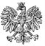 KOMENDA WOJEWÓDZKA POLICJI 	W RZESZOWIE 	35-036 Rzeszów, ul. Dąbrowskiego 30	L. dz. SZ-591/2021Wyjaśnienia treści Specyfikacji Warunków ZamówieniaDotyczy postępowania o udzielenie zamówienia publicznego, w trybie podstawowym, o którym mowa w art. 275 pkt 2 ustawy z 11 września 2019 r. – Prawo zamówień publicznych (Dz.U. poz. 2019 ze zm.) – dalej: ustawa Pzp, pn. „Dostawa sprzętu komputerowego wraz z oprogramowaniem dla jednostek Policji województwa podkarpackiego”, nr postępowania: ZP/14/2021. 	Na podstawie art. 284 ust. 2 ustawy Pzp, Zamawiający udziela wyjaśnień na pytania dotyczące treści  Specyfikacji Warunków Zamówienia.Pytanie nr 1:Czy Zamawiający wymaga fabrycznie nowego oprogramowania biurowego nieużywanego oraz nieaktywowanego nigdy wcześniej na innym urządzeniu?
Wyjaśnienia do pytania nr 1:Tak. Zamawiający wymaga fabrycznie nowego oprogramowania biurowego nieużywanego oraz nieaktywowanego nigdy wcześniej na innym urządzeniu.Pytanie nr 2:Czy Zamawiający wymaga aby oprogramowanie było dostarczone wraz ze stosownymi, oryginalnymi atrybutami legalności, na przykład z tzw. naklejkami GML (Genuine Microsoft Label) lub naklejkami COA (Certificate of Authenticity) stosowanymi przez producenta sprzętu lub inną formą uwiarygodniania oryginalności wymaganą przez producenta oprogramowania stosowną w zależności od dostarczanej wersji?
Wyjaśnienia do pytania nr 2:Tak. Zamawiający wymaga aby oprogramowanie było dostarczone wraz ze stosownymi, oryginalnymi atrybutami legalności, na przykład z tzw. naklejkami GML (Genuine Microsoft Label) lub naklejkami COA (Certificate of Authenticity) stosowanymi przez producenta sprzętu lub inną formą uwiarygodniania oryginalności wymaganą przez producenta oprogramowania stosowną w zależności od dostarczanej wersji.
Pytanie nr 3:Czy zamawiający dopuszcza możliwość przeprowadzenia weryfikacji oryginalności dostarczonych programów komputerowych u Producenta oprogramowania w przypadku wystąpienia wątpliwości co do jego legalności?Wyjaśnienia do pytania nr 3Tak. Zamawiający dopuszcza możliwość przeprowadzenia weryfikacji oryginalności dostarczonych programów komputerowych u Producenta oprogramowania w przypadku wystąpienia wątpliwości co do jego legalności.Pytanie nr 4:W specyfikacji komputera wymagacie Państwo: zasilacz i obudowa 180W, Do pracy w pozycji pionowej i poziomej, o sumie wymiarów (długość + szerokość + wysokość) nie większej niż 850 mm. Czy zamawiający dopuszcza zasilacz 300W?Wyjaśnienia do pytania nr 4:Tak. Zamawiający dopuszcza zasilacz 300W.KIEROWNIKSekcji Zamówień Publicznychi Funduszy PomocowychKWP w Rzeszowienadkom. mgr Adam Fularz